附件一：楼伯坤教授：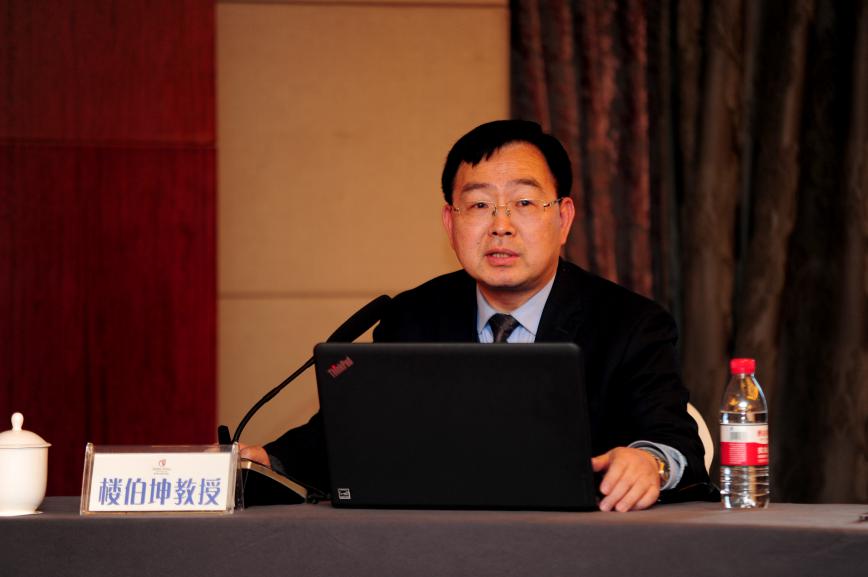 浙江工商大学法学院教授、法学博士。浙江省十大优秀中青年法学专家中国犯罪学学会理事中国刑法学研究会理事中国廉政法制研究会理事G20反腐败追逃追赃研究中心研究人员在《中国法学》、《法学家》、《政治与法律》、《法商研究》、《刑法论丛》、《人民检察》、《犯罪研究》等刊物上发表论文110余篇。代表性论文有：《APEC成员合作反腐司法一体化机制研究》《行为加重犯研究》、《犯罪行为研究体系独立论》《死刑替代位阶上无期徒刑的改良》《死刑司法控制的制度设计》《对刑法第133条“逃逸”的逻辑解释》《行贿罪立法中的排除性规定》《黑社会性质组织罪的名与实》《走私罪罪种设置的立法完善》《网络传播有害信息刑法规制初探》《民营企业知识产权侵权行为的特点及刑事保护策略》《金融垄断背景下民间惯例在调整民间融资纠纷中的功能研究》《对专业化市场主体知识产权刑事保护意识的考察》《我国流动人口犯罪的防控策略》《侦查管辖中心论的科学性和合理性》《刑事侦查程序性违法与证据效力的判定》、《非法证据排除范围的选择原则与适用》等；出版著作7部，合编参编9部。代表性专著有:《犯罪行为学基本问题研究》《行为加重犯研究》代表性教材有：《刑法学》（浙江省重点教材、浙江省优秀教材）和《经济刑法学》。研究成果：获第四届“中国法学优秀成果奖”二等奖、第十四届“浙江省哲学社会科学优秀成果奖”三等奖、最高人民检察院“检察基础理论优秀成果奖”三等奖、中国法学会“马克昌杯”全国优秀刑法论文一等奖、中国法学会第十届“中国法学青年论坛”主题征文一等奖、全国首届“反腐败体制机制创新和制度保障”论坛优秀论文二等奖等。